Trip ProfileSpecial notes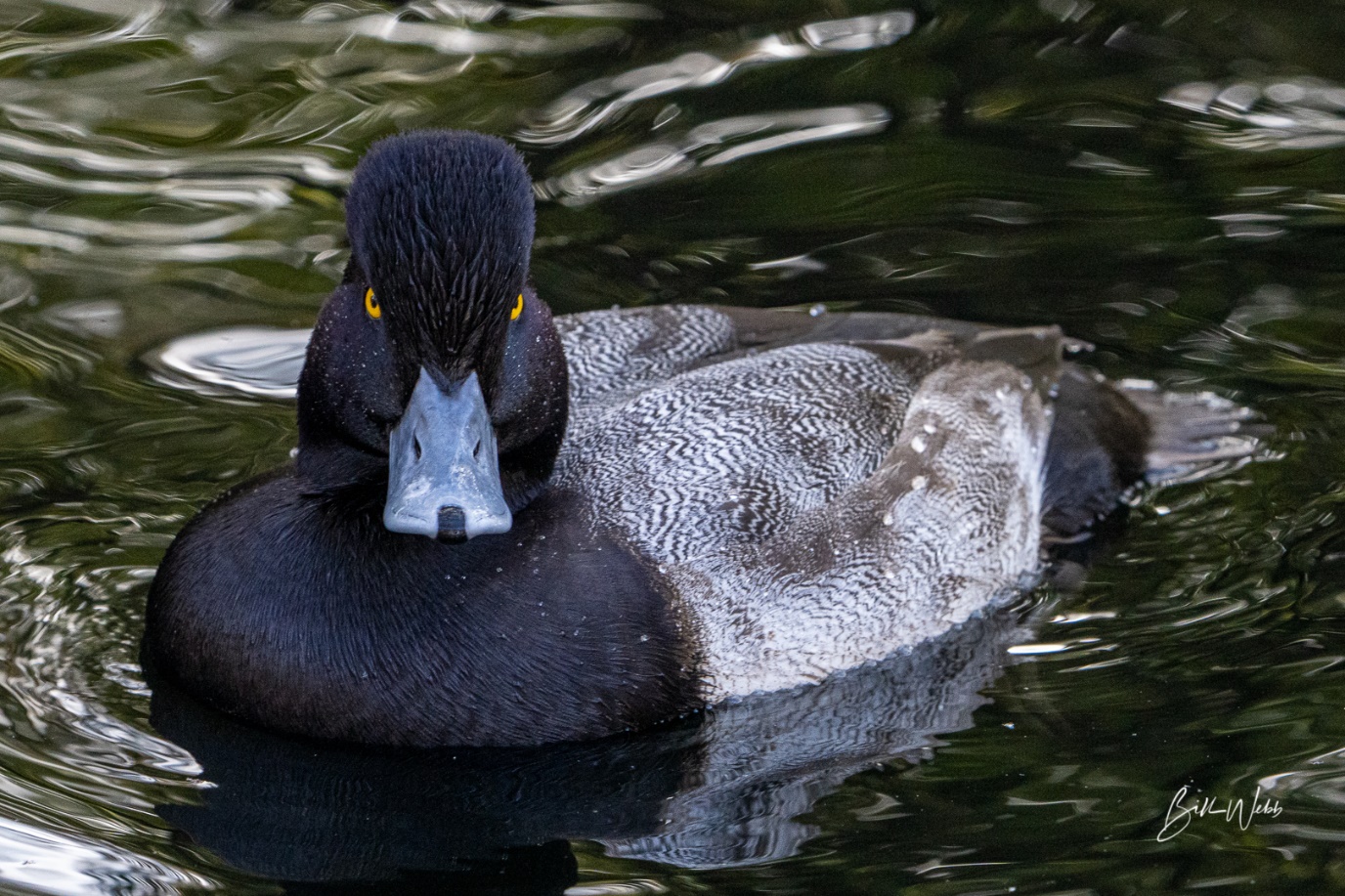 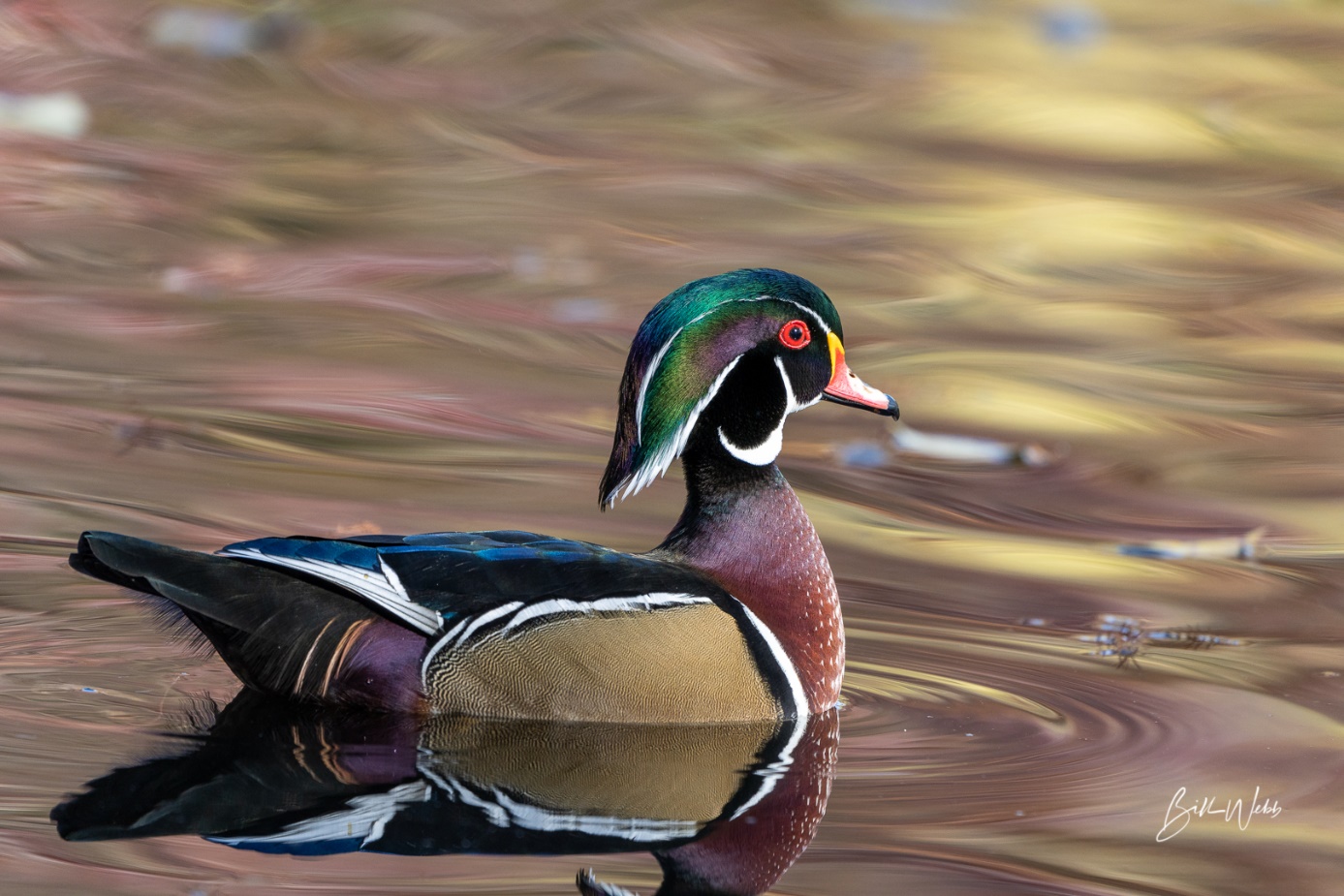 TopicDetailsTrip NameUSA_Texas_FortWorth_TrinityParkDuckPondShort DescriptionPark pond with many waterfowlWeb SiteContributor/emailBill Webb; info@billwebbphoto.comTravel Time35 mins from Dallas, 5 mins from downtown Ft. WorthDate trip takenseveralPoints of InterestAddress for Mapping Software2200 Trinity Park Dr, Fort Worth, TX takes you to a paved parking lot across the street from the pond.Restrictions / Safety IssuesPublic city park.  Usually many people around.  Normal personal safety precautions should be followedEntry FeenoneLodging SuggestionsClose-in so not really needed but there are several lodging choices in the area.Dining SuggestionsThere are MANY great eating places in the immediate and surrounding area.Best Shooting Time of Day Morning (10:00-ish) or afternoon (3:00-ish) in Fall and WinterPrimary GPS Coordinate32.747459070772635, -97.35129316943824IDNote1Many different waterfowl are here: Wood Duck, Ring-necked Duck, Scaup, and more.2Even though the pond keeps the subject from getting too far away, you can still use long lenses (600mm) to great effect.3The light on the water is usually great as it picks up the colors above (sky and trees) and along the banks (people’s clothes, etc.)